						АНОНС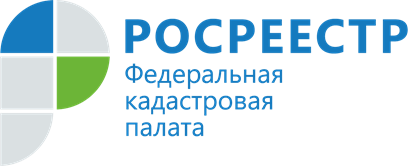 Кадастровая палата Хакасии расскажет, как получить электронную подпись 17 августа 2021 года Кадастровая палата по Республике Хакасия проведет горячую линию, в ходе которой жители республики смогут задать вопросы, касающиеся порядка получения сертификата усиленной квалифицированной электронной цифровой подписи в Удостоверяющем центре Федеральной кадастровой палаты.Электронная подпись дает возможность получать государственные услуги, исключая посещение офиса, не теряя при этом время на дорогу и не отвлекаясь от основных дел. Документ, подписанный электронной подписью, имеет такую же юридическую силу, как и бумажный, который подписан собственноручно. Таким образом, в онлайн-режиме можно поставить объект на кадастровый учет, зарегистрировать права собственности на него, получить сведения из Единого государственного реестра недвижимости (ЕГРН), отследить санкции ГИБДД, поставить автомобиль на учет, заполнить анкету для получения паспорта, а также оформить многие другие документы.Получить подробную консультацию, относительно порядка получения электронной подписи в Удостоверяющем центре Кадастровой палаты, можно по телефону горячей линии. На все интересующие вас вопросы ответит начальник отдела информационных технологий Кадастровой палаты по Республике Хакасия Александр Доможаков.Вопросы можно будет задать 17 августа 2021 года с 10:00 до 12:00 по телефону 8 (3902) 35-84-96 (доб. 2204).Контакты для СМИТорочешникова Антонинаспециалист по связям с общественностьюКадастровая палата по Республике Хакасия8 (3902) 35 84 96 (доб.2271)Press@19.kadastr.ru655017, Абакан, улица Кирова, 100, кабинет 105.